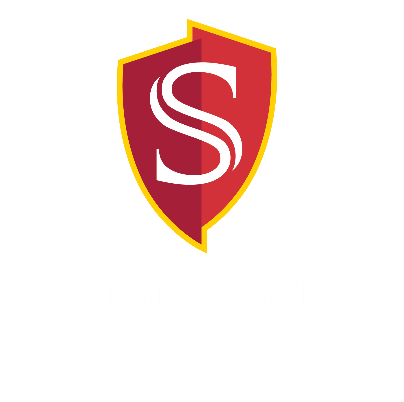 Position Title and Job #       (as indicated on posting)(PLEASE TYPE OR PRINT)List the most recent experience first, up to and including the last 5 years. Please complete in its entirety.  Add additional pages if necessary.		        In addition to the Supervisory References listed above, you may include 		                    other individuals familiar with your work-related qualifications here.I affirm that all answers and statements in this application for employment are complete and true to the best of my knowledge and belief. I understand that any false statement or omission may be cause for rejection of my application or for my discharge after appointment. Fingerprinting may be required. I authorize the release of reference information from individuals familiar with my educational and work background to CSU Stanislaus. I understand this information is considered confidential and the content of any reference will not be made available to me. I ALSO UNDERSTAND THAT IF HIRED, I MUST PROVIDE DOCUMENTATION ATTESTING TO MY IDENTITY AND LEGAL RIGHT TO WORK IN THE UNITED STATES, AS REQUIRED BY THE IMMIGRATION REFORM AND CONTROL ACT OF 1986.Signature of Applicant 		Date: 		Note: Offers of employment are contingent upon willingness to sign the loyalty oath.PERSONALLast NameFirstFirstMiddlePERSONALStreet AddressStreet AddressStreet AddressHome Telephone(   )      PERSONALCity, State, ZipCity, State, ZipCity, State, ZipMessage Telephone(   )      PERSONALEmail Address       Email Address       Student ID #       Student ID #       PERSONALAre you able to perform the essential functions of the job for which you are applying? When can you start work?         How many hours a week are you available to work?   Do you have any relatives working on campus?   If yes, list names:      Relation:        Dept:      Have you ever been discharged from a position?   If yes, please explain:      Are you able to perform the essential functions of the job for which you are applying? When can you start work?         How many hours a week are you available to work?   Do you have any relatives working on campus?   If yes, list names:      Relation:        Dept:      Have you ever been discharged from a position?   If yes, please explain:      Are you able to perform the essential functions of the job for which you are applying? When can you start work?         How many hours a week are you available to work?   Do you have any relatives working on campus?   If yes, list names:      Relation:        Dept:      Have you ever been discharged from a position?   If yes, please explain:      Are you able to perform the essential functions of the job for which you are applying? When can you start work?         How many hours a week are you available to work?   Do you have any relatives working on campus?   If yes, list names:      Relation:        Dept:      Have you ever been discharged from a position?   If yes, please explain:      SKILLSList any special skills and/or training relevant to the position for which you are applyingSKILLS1Company NameName of SupervisorSupervisor Telephone(   )      1AddressAddressEmployed From/To (MM/DD/YY)     -      1Job Title and Duties:Job Title and Duties:Salary         Per                      1Job Title and Duties:Job Title and Duties:FT         PT    Hrs      /week        1Job Title and Duties:Job Title and Duties:Reason for Leaving2Company NameName of SupervisorSupervisor Telephone(   )      2AddressAddressEmployed From/To (MM/DD/YY)     -     2Job Title and Duties:Job Title and Duties:Salary         Per                      2Job Title and Duties:Job Title and Duties:FT         PT    Hrs      /week      2Job Title and Duties:Job Title and Duties:Reason for Leaving3Company NameName of SupervisorSupervisor Telephone(   )      3AddressAddressEmployed From/To (MM/DD/YY)     -     3Job Title and Duties:Job Title and Duties:Salary         Per                      3Job Title and Duties:Job Title and Duties:FT         PT    Hrs      /week             3Job Title and Duties:Job Title and Duties:Reason for LeavingNameAddressOccupationPhone(   )      (   )      (   )      